KATA PENGANTAR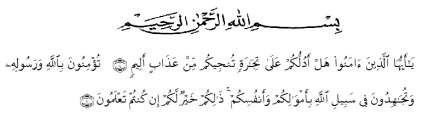 Artinya : “Hai orang-orang yang beriman, sukakah kamu aku tunjukkan suatu perniagaan yang dapat menyelamatkanmu dari azab yang pedih?(10).(yaitu) kamu beriman kepada Allah dan RasulNya dan berjihad di jalan Allah dengan harta dan jiwamu. Itulah yang lebih baik bagimu, jika kamu mengetahui.(11) (As-Shaff Ayat 10-11)Puji syukur penulis ucapkan kepada Allah Swt, yang telah memberikan limpahan rahmat dan hidayah-Nya sehingga penulis masih diberikan kesehatan untuk dapat menyelesaikan skripsi yang berjudul “Penerapan Media Pembelajaran Matematika Media Papan Musi untuk Meningkatkan Hasil Belajar Siswa Pada Materi KPK dan FPB di Kelas V SD Negeri 064986 Medan Amplas” sebagai syarat dalam meraih gelar Sarjana Pendidikan pada Program Studi Pendidikan Guru Sekolah Dasar, Fakultas Keguruan dan Ilmu Pendidikan, Universitas Muslim Nusantara Al-Washliyah.Dalam penyusunannya penulis mendapat banyak bimbingan, dari tahap awal sampai akhir penulisan skripsi ini, penulis telah banyak menerima bimbingan baik moril maupun materil dari berbagai pihak. Pada kesempatan ini penulis ingin menyampaikan ucapan terima kasih kepada berbagai pihak, yaitu:Bapak H. KRT. Hardi Mulyono K. Surbakti, SE, M.AP selaku Rektor Universitas Muslim Nusantara Al-Washliyah Medan;Bapak Dr. Samsul Bahri., M.Si, selaku Dekan Fakultas Keguruan dan Ilmu Pendidikan Guru Sekolah Dasar;Ibu Dra. Sukmawarti, S.Pd., M.Pd, selaku Ketua Program Studi Pendidikan Guru Sekolah Dasar;Ibu Hasanah S.Pd., M.Pd, selaku Dosen Pembimbing Skripsi yang telah banyak meluangkan waktunya dan perhatian untuk memberikan bimbingan dan motivasi kepada penulis;Bapak Umar Darwis, SE., M.Pd selaku Dosen Pembimbing Akademik penulis yang telah banyak memberikan bimbingan dan motivasi kepada penulis selama penulis belajar di Universitas ini;Bapak dan Ibu Dosen yang mengajar di Program Studi Pendidikan Guru Sekolah Dasar yang telah mendidik dan membimbing penulis selama mengikuti perkuliahan;Ibu Susilawati S.Pd selaku guru kelas dan guru kesayangan penulis sewaktu SD yang telah membantu dan mengarahkan penulis dengan tulus ketika melakukan penelitian;Kepala Sekolah beserta para guru dan siswa kelas IV SD Negeri 064986 Medan Amplas yang telah membantu melengkapi data penelitian ini;Teristimewa penulis sampaikan rasa hormat dan terima kasih yang sebesar-besarnya kepada orang yang terkasih, orangtuaku Ayahanda M. Arwin Siregar dan Ibunda Pinitha Simare-mare yang telah memberikan dukungan moril dan materil dan tak henti-hentinya memberikan doa serta memperjuangkan penulis dengan sepenuh hati sampai saat ini hingga dapat menyelesaikan pendidikan sampai ke perguruan tinggi. Semoga kedepannya penulis bisa membuat kalian bangga dan membahagiakan kalian;Rasa bangga dan terima kasih penulis ucapkan kepada kedua kakakku Rahmah Fadhillah Siregar dan Devi Sri Dewi Siregar yang tiada henti memberikan doa, bantuan materil, dukungan dan semangat kepada penulis;Buat teman seperjuanganku yang sudah menemani sepanjang perjalanan penulis di Universitas ini. Indriani Syahfitri, Nur Aida, Khairul Azemi, Amalia Husna, Nurul Annisa, dan terkhusus untuk temanku ter cinta Oca Liliani, yang selalu menjadi pendengar terbaik dan selalu mempercayaiku sebagai tempat curhatannya dalam segala hal dan menemani refreshing disaat aku lagi jenuh dan tak lupa saling memberikan dukungan moril hingga perjanjian untuk pakai toga bersama kuucapkan terima kasih banyak teman, semoga kedepannya ada kabar baik dari kita;Untuk temanku sejak kecil terima kasih telah setia menemani sampai saat ini. Nur Aisyah, Tiara Angelina dan Aini Cahyati. Semoga kedepannya kita tetap bisa menjaga pertemanan ini;Untuk teman SMA ku Putry Maulidia yang telah setia menemaniku sampai saat ini. Terima kasih banyak kuucapkan karena selalu memberikan dukungan, dan semangat kepada penulis;Untuk teman-teman seperjuanganku selama perkuliahan yaitu Pendidikan Guru Sekolah Dasar kelas I angkatan 2018, terima kasih atas warna-warni 4 tahun terakhir ini. Semoga pertemanan tetap terus terjalin dengan baik;Untuk semua teman-teman dan dari berbagai pihak yang telah banyak memberikan inspirasi dan motivasi yang tidak dapat penulis sebutkan satu persatu, penulis ucapkan banyak terimakasih;Akhirnya penulis berharap semoga uraian dalam skripsi ini akan menambah khazanah ilmu pengetahuan, semoga skripsi ini dapat berguna dan bermanfaat bagi para pembaca dan dunia pendidikan. Semoga Allah SWT merestui semua usaha penulis dan melimpahkan rahmat serta karunia-Nya kepada kita semua. Aamiin	                     	  Medan,     Maret 2022Penulis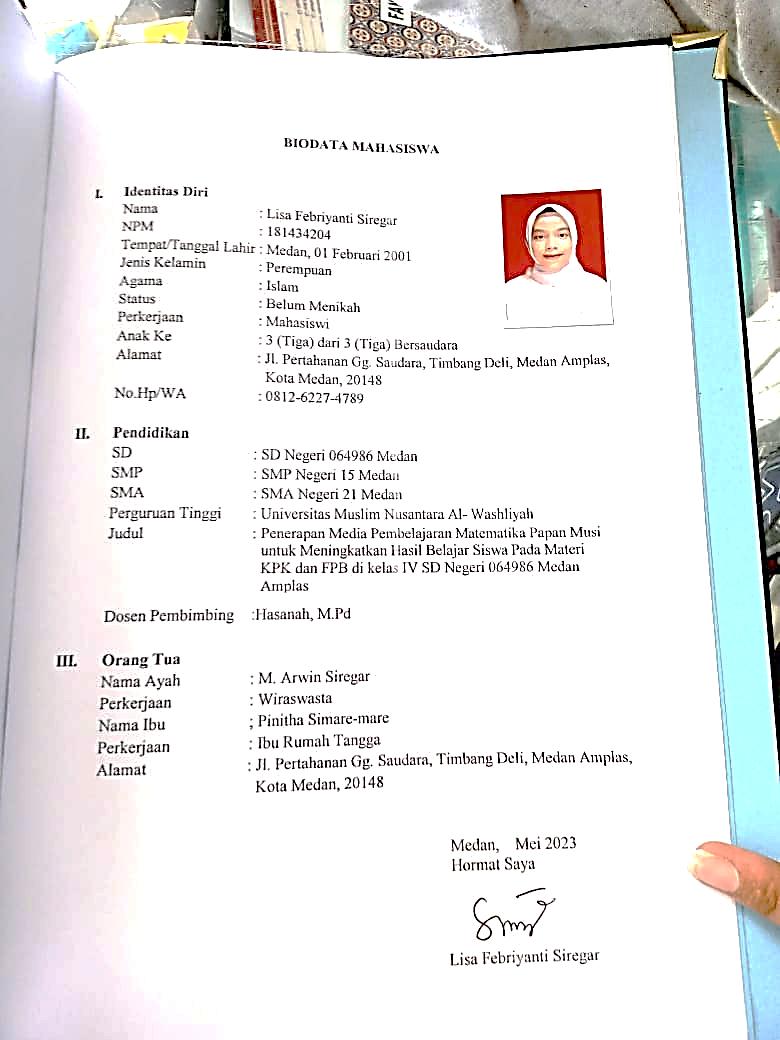 Lisa Febriyanti Siregar181434204